Plán Výchovného poradcu na školský rok 2020/2021                   Mgr. DanaVišňovská Plán práce výchovného poradcu  sa v školskom roku 2020/21  riadi platnou legislatívou a/ Zákon č. 209/2019 Z. z., ktorým sa mení a dopĺňa zákon č. 245/2008 Z. z. o výchove a vzdelávaní (školský zákon) a o zmene a doplnení niektorých zákonov v znení neskorších predpisov a ktorým sa menia a dopĺňajú niektoré zákony b/ Zákon č. 381/2019 Z. z., ktorým sa mení a dopĺňa zákon č. 245/2008 Z. z. o výchove a vzdelávaní (školský zákon) a o zmene a doplnení niektorých zákonov v znení neskorších predpisov a ktorým sa menia a dopĺňajú niektoré zákony c/ Zákon č. 56/2020 Z. z., ktorým sa mení a dopĺňa zákon č. 245/2008 Z. z. o výchove a vzdelávaní (školský zákon) a o zmene a doplnení niektorých zákonov v znení neskorších predpisov a ktorým sa menia a dopĺňajú niektoré zákonyd/  Zákonom č. 138  od 1.9.2019 o pedagogických zamestnancoch a odborných zamestnancoch.e/ Metodickým pokynom  Žilinského samosprávneho kraja, odboru  školstva  č. 2/2005-01 o optimalizácii a humanizácii práce výchovného poradcu strednej školy, zo dňa 22.júla 2005.f/ Sprievodca školským rokom 2020/21d/ Plánom hlavných úloh školy pre školský rok 2020/20/1e/ Pri integrácii žiakov so ŠVVP potrebami postupuje výchovný poradca podľa Metodického usmernenia č. 3/2006 – R z 24. januára 2006 .f/ Počas celého školského roka 2020/21 sa bude VP naďalej venovať prevencii a riešeniu šikanovania žiakov v škole, príznakom fyzického alebo psychického týrania, prejavovania extrémizmu.                                                                                                                                                                                                   V tomto smere sa výchovný poradca riadi Metodickým usmernením č.36/2018 a vychádza aj  z Dohovoru o právach dieťaťaTrvalé úlohy a ciele- výchovný poradca bude úzko spolupracovať s ostatnými členmi pedagogického zboru, najmä s triednymi učiteľmi, s koordinátorom  pre prevenciu drogových závislostí a sociálno-patologických javov, s príslušným školským zariadením poradenstva a prevencie, s úradom práce, rodiny a sociálnych vecí, so sociálnymi partnermi školy, s rodičmi žiakov, zamestnávateľskými a zamestnaneckými organizáciami a záujmovými občianskymi organizáciami,- VP bude uskutočňovať konzultácie so žiakmi školy a ich zákonnými zástupcami, týkajúce sa výchovy a vzdelávania pri optimalizácii osobnostného, sociálneho a profesijného vývinu, poskytovanie informácií o možnostiach vysokoškolského, ako aj pomaturitného štúdia v rámci vymedzených konzultačných hodín, v prípade potreby i mimo vymedzených konzultačných hodín,- štúdium platných právnych noriem a ustanovení týkajúcich sa výchovného poradenstva, štúdium systému starostlivosti o sociálne a zdravotne znevýhodnené deti a žiakov, vypracovanie štatistiky, spolupráca s pracovníkmi poradenských a iných špecializovaných pracovísk v starostlivosti o žiakov so ŠVVP,- aktívna účasť na poradách, pracovných stretnutiach, seminároch a školeniach pre  VP, na akciách realizovaných Centrom pedagogicko-psychologického poradenstva a prevencie a iných inštitúcií participujúcich na výchove a vzdelávaní žiakov,-VP bude podporovať inkluzívne vzdelávanie na našej škole, využívať pritom skúsenosti z predmetov, ktoré vyučuje a to DEJ,OBN,ETV, čo najskôr sa prihlási do projektu Školy, ktoré menia svet, bude sa zoznamovať a aplikovať do výchovného procesu špeciálne metódy inkluzívneho vzdelávania, ktoré upravuje vnútorná smernica č.34 z roku 2016 a informovať o nich MZ všeobecných predmetov a Pedagogickú Radu- v tomto školskom roku bude VP klásť dôraz aj na rozvoj aktivít Agendy 2030 v oblasti globálneho vzdelávania, témy UNESCO, ochrana kultúrneho dedičstva a poznanie pamiatok UNESCA na Slovensku, EU i vo svete-v súvislosti so spomínanými aktivitami a v spolupráci so ŽŠR bude presadzovať aktívne občianstvo našich študentov a ich participáciu na riadení školy, ale aj ovplyvňovanie spoločenského života v našom meste, kraji a regiónoch, odkiaľ študenti pochádzajú- podieľať sa na realizácii úloh vyplývajúcich z Národného programu ozdravenia výživy obyvateľov SR, Národného programu prevencie obezity, Národného programu kardiovaskulárnych ochorení a Celoštátnej stratégie ochrany a podpory ľudských práv v SR, Koncepcie boja proti extrémizmu na roky 2015-2020, spolupodieľať sa na výchove v duchu humanizmu, práv dieťaťa, predchádzania všetkých foriem diskriminácie, xenofóbie, intolerancie a rasizmu ako integrálnej súčasti celoživotného procesu podpory a ochrany ľudských práv, vytvárať priaznivé multikultúrne prostredie v škole, dôsledne uplatňovať zákaz všetkých foriem diskriminácie a segregácie,- monitorovať sociálnu atmosféru v triedach, v zmysle Dohovoru o právach dieťaťa a priebežne monitorovať správanie žiakov a jeho zmeny  a v prípadoch oprávneného podozrenia na porušovanie ich zdravého osobnostného vývinu bezodkladne zabezpečiť ich aktívnu ochranu a využívať účinné nástroje na prechádzanie, resp. riešenie prvých príznakov záškoláctva, problémového alebo agresívneho správania, šikanovania, fyzického alebo psychického týrania, delikvencie, zneužívania návykových látok, prejavov extrémizmu a pod.,- v prípade potreby postupovať v zmysle metodického usmernenia MŠ SR č.36 /2018 k prevencii a riešeniu šikanovania žiakov v školách a školských zariadeniach, túto oblasť zabezpečiť v súlade s ustanoveniami Školského poriadku , aktívne zapojiť všetkých študentov a ŽŠR, rovnako správanie študentov  sledovať aj s ohľadom  na bezpečnosť a prevenciu proti úrazom , či akémukoľvek ohrozeniu zdravia našich študentov.- podporovať prácu lídrov žiackej školskej Rady aj pri riešení výchovných  a napätých situácií v triedach formou rovesníckej mediácie      V zmysle úloh vyplývajúcich z Národnej protidrogovej stratégie na roky 2013-2020 a Stratégie prevencie kriminality, Národnej stratégie na ochranu detí pred násilím, sa podieľať na prevencii rizikového správania realizovaním aktivít, ktoré sú zamerané na prevenciu a elimináciu nežiadúceho správania,- venovať zvýšenú pozornosť žiakom z prostredia ohrozeného sociálno-patologickými javmi,- v súlade so Stratégiou prevencie kriminality a inej protispoločenskej činnosti v SR na roky 2016-2020 aplikovať článok 5 Dohovoru Rady Európy o ochrane detí pred sexuálnym vykorisťovaním a zneužívaním vo výchovno-vzdelávacom procese a v aktivitách , ktoré predchádzajú spomínaným nebezpečenstvám- poskytovať žiakom informácie o dobrovoľníctve ako jednom zo spôsobov získavania nových zručností, kompetencií a skúseností, ktoré môžu prispieť k ich rozhodnutiu sa pre určité povolanie, alebo k výberu ďalšieho študijného zamerania,- viesť evidenciu o pohovoroch so žiakmi a rodičmi, týkajúcich sa výchovných problémov, resp. uložených výchovných opatrení, ako aj informácií v súvislosti s ďalším vzdelávaním a profesijnou orientáciou žiakov,- priebežne aktualizovať informačnú tabuľu o výchovnom poradenstve,- vhodnou formou si pripomenúť a podieľať sa na aktivitách v súvislosti s kampaňou Červené stužky, Svetovým dňom nefajčenia, Európskym týždňom boja proti drogám, Svetovým dňom prevencie HIV/ AIDS,- spolupracovať s koordinátorom pre prevenciu drogových závislostí a soc.-patologických javov, Ligou proti rakovine, orgánmi činnými v trestnom konaní, kultúrnymi a inými odbornými inštitúciami,- v činnosti výchovného poradenstva spolupracovať s koordinátorkou kariérneho poradenstva,- spolupracovať pri realizácii opatrení v školskom poriadku proti šíreniu legálnych a nelegálnych drog v školskom prostredí a posilňovaniu zdravého životného štýlu žiakov- realizovať aktivity a programy na podporu zdravia a zdravého životného štýlu a posilniť výchovu žiakov k zdravému životnému štýlu /Svetový deň výživy /,zvyšovať povedomie žiakov o Agende 2030 pre trvalo udržateľný rozvoj  aj vo vyučovaní OBN, ETV - monitorovať a usmerňovať proces integrácie žiakov so ŠVVP, sledovať správne využívanie kompenzačných prostriedkov  pre žiakov zo zdravotným znevýhodnením, neustále spolupracovať s odbornými poradenskými zariadeniami v našom regióne a so špeciálnou pedagogičkou, sledovať aká je úspešnosť pri realizácii IVVP žiakov v jednotlivých predmetoch a napomáhať, aby sa neustále skvalitňovali a prispôsobovali potrebám žiakov so ŠVVP- pri práci VP dôsledne uplatňovať rozhodnutia súdov o úprave rodičovských práv a povinností najmä v súvislosti so striedavou starostlivosťou a inými opatreniami súdovČasový harmonogram úloh výchovného poradcu v školskom roku 2020/21  SEPTEMBERinformácie pre študentov 1. ročníka o poslaní a úlohách výchovného poradcu a o adaptácií sa žiakov na strednú školupriebežné informovanie žiakov 4. ročníkov o možnostiach štúdia na VŠ a prípravných kurzoch na prijímacie pohovory (informačný panel s ponukami prípravných kurzov, možnosťami štúdia na VŠ)vykonať prieskum a monitorovanie študentov so ŠVVP  v spolupráci s triednymi učiteľmi a spracovať ich po jednotlivých ročníkoch, spolupracovať pri tvorbe IVVP s poradenskými zariadeniami, podieľať sa na získavaní asistentov učiteľa pre žiakov so ŠVVPNa základe dokumentu Sprievodca školským rokom 2020/21 maximálnu pozornosť venovať ochrane práv dieťaťa, žiak, nedovoliť postih žiaka alebo sankcionovanie z dôvodu uplatňovania svojich práv.zapojiť sa do akcií ŽSK pripravených k dobrovoľníctvu a spolupráci s nadáciou Lúč v Žiline a s nadáciou Krajina Harmóniazúčastniť  sa stretnutia VP na konferencii SCIO testy 2020 vypracovať v spolupráci s triednymi učiteľmi agendu žiakov ŠVVP a informovať o klasifikácií týchto žiakov vyučujúcich v triedach, uskutočniť stretnutie s triednymi učiteľmi, ktorí majú v triede žiakov individuálne integrovaných a dopĺňať informácie pre ich agendu podľa najnovších pokynovzúčastniť na Plenárnom zasadnutí Rodičovského združenia a informovať rodičov o úlohách a poslaní výchovného poradcuspolupracovať s TU 1.ročníkov a vyučujúcimi pri vypracovávaní IVVP pre žiakov so ŠVVPdohodnúť spoluprácu s externými prednášateľmi zabezpečujúcimi odborné prednášky, besedy a workshopy OKTÓBER zabezpečiť v spolupráci CPPP informácie pre výchovných poradcov zo ZŠ o možnostiach štúdia na našej škole  v spolupráci s triednymi učiteľmi venovať pozornosť žiakom s veľmi dobrým prospechom a žiakom talentovaným a poskytnúť im informácie o testoch SCIOv spolupráci s predsedami žiakov 4.ročníka vypracovať harmonogram stretnutí pre prezentáciu a aktuality z  vysokých škôl , pripraviť informácie o veľtrhoch VŠzabezpečiť po odbornej stránke exkurziu do Oswienčimu pre žiakov 3.roč.beseda a workshop na tému Prevencia extrémistických a nenávistných prejavov v školskom prostredí pre študentov 2.a 3.ročníkapriebežné informovať študentov o možnostiach štúdia na VŠ a prípravných kurzoch na prijímacie pohovory spojené s prezentáciami jednotlivých inštitúciív prípade potreby na rodičovských schôdzach informovať rodičov 4. roč. o vysokých školách a možnostiach štúdia v spolupráci s triednymi monitorovať a podchytávať študentov s problémami učenia, správania a predchádzať sociálno-patologickým javom, poskytovať poradenské službyindividuálne konzultácie so žiakmi, ich rodičmi a v prípade potreby informovať členov pedagogického zboru o špecifických potrebách prístupu k problémovým žiakom ,žiakom zo sociálne znevýhodneného prostredia a žiakov zo ŠVVPzúčastniť sa seminára pre VP Posilnenie kompetencií učiteľov v oblasti prevencie extrémizmu, ktoré organizuje MPC v ŽilineZabezpečiť pre žiakov 2.ročníkov odbornú prednášku na tému  S tebou a o tebe o problémoch dospievania a partnerských vzťahovaktualizovať nástenné noviny na školský rok 2020/21a doplňať ich o aktuality - prehľad vysokých škôl, ponuky zamestnania pre absolventov, aktuálne dopĺňať informácie pre rodičov a informácie o činnosti vyplývajúce z úloh výchovného poradcuNOVEMBER aktívne sa podieľať  na prezentácií  školy na ZŠ spolu s vyučujúcimi jednotlivých predmetových komisiíspolu so ŽŠR  sa spolupodieľať na príprave a organizácii DODrealizovať prednášku pre všetky študentky 3.roč školy na tému Domáce násilie a týranie žien v spolupráci s pedagogickou psychologickou poradňou a pre žiakov 2.ročníkov Obchodovanie s ľuďmi, vykorisťovanie a úskalia práce v zahraničíspolupodieľať sa na  organizácii a príprave „Dni študentstva“, podľa možností zabezpečiť besedy na aktuálnu tému (napr.: zvládanie stresu, kulty a sekty, šikanovanie, rasizmus a xenofóbia, extrémizmus (závislosti), riešenie konfliktov, darcovstvo krvi, ..)v spolupráci s PK hodnotiť na základe štvrťročnej klasifikácie problémových žiakov, hľadať príčiny nedostatočného prospechu  neospravedlnenej absencie a navrhnúť opatreniaDECEMBER podieľať  na prezentácií  školy na ZŠ spolu s ostatnými  vyučujúcimi organizovať školské kolo OĽP, podporovať účasť pedagogických a odborných zamestnancov na vzdelávaní so zameraním na demokratické občianstvo a ľudské práva  v záujme dosahovania multietnických  a multikultúrnych kompetencií učiteľov.realizovať prezentáciu našej školy na Burzách práce a Burzách  SŠpre študentov 4. ročníka zabezpečiť stretnutia s pracovníkmi ŽU, PU v Nitre  a iných vysokých škôl podľa dohovoru ich uskutočňovať v mesiacoch január, február a marecrealizovať prednášku pre žiakov1. ročníka „Zdravý životný štýl“Príprava Vianočnej akadémie a školskej súťaže Naj Agro chlapec, dievčakonzultačný servis a riešenie aktuálnych problémovJANUÁR uvedenie tlačiva prihlášky na VŠ a aktualizovať ju pre nový akademický rokuskutočniť konzultácie v 4. ročníkoch o vyplňovaní prihlášok na VŠna základe výsledkov prieskumu šikanovania vo vybraných problémových triedach ,v spolupráci so ŽŠR a koordinátorom prevencie pripraviť  vzdelávacie a zážitkové aktivityuskutočniť konzultácie so žiakmi štvrtého ročníka a usmernenie ich pri rozhodovaní sa o výbere, budúceho zamestnania, alebo štúdiabeseda s odborníkmi na tému  Ľudské práva a práva dieťaťa v spolupráci s nadáciou Človek v ohrození, využitie dokumentárnych filmov a internetových zdrojov pre žiakov 2.a 3.ročníkovmonitorovanie situácie v jednotlivých triedach (v spolupráci s vyučujúcimi, triednymi učiteľmi a študentmi) v súvislosti so zvýšeným stresom pred polrokom a riešenie problémovmaximálnu pozornosť venovať žiakom so ŠVVP, polročnému hodnoteniu ich výsledkov v spolupráci s vyučujúcimi a TUanalyzovať prehľad výchovno - vyučovacích výsledkov za 1. polrok školského roka2020/21, najmä problémových žiakov s vysokou absenciou a nedostatočným prospechom, poskytovať informačný servis rodičom spomínaných žiakov FEBRUÁR analyzovať prieskum šikanovania po jednotlivých ročníkoch a vytvoriť informácie pre PR  a TUinformovať pedagogických pracovníkov o výsledkoch prieskumu šikanovania a v prípade nežiaducich výsledkov prieskumu vyhlásiť mimoriadnu TH (v jeden deň, v jednu hodinu na celej škole)pripraviť besedy a workshopy na tému  Boja proti násiliu v škole aj mimo nejpozvať odborníkov  z Krajského riaditeľstva Policajného zboru v Žiline za účelom uskutočnenia besied pre žiakov 3.ročníkov na tému „Kriminalita mladých, problémy s drogami “ Kyberšikana a jej úskalia pri práci s mládežoupriebežne dopĺňať  informácie  o prihláškach na vysoké školy konzultačný servis a riešenie aktuálnych problémovMAREC zabezpečiť besedu s pracovníčkami Úradu Práce v Žiline pre žiakov 4.ročníka o adaptácií sa žiakov na trhu práce a voľbe povolaniavykonať poradenskú činnosť súvisiacu s vyhľadávaním zamestnania formou konzultácií a besied so zástupcami firiem a personálnych agentúr pôsobiacich v regiónev spolupráci so ŽŠR posilňovať spoluúčasť žiakov na riadení života školy sledovať evidenciu talentovaných žiakov a žiakov ktorí sa zúčastňujú súťaži (SOČ, olympiád,..)v spolupráci s inštitútom EU v Žiline pripraviť aktivity a workshopy na tému Európska Únia a mladí ľudia , európske povedomie a občianstvo EUinformovať žiakov so ŠVVP o priebehu a úľavách pri písomnej, praktickej a ústnej časti  maturitnej skúšky v spolupráci s vedením školyAPRÍL analyzovať výsledky výchovno – vzdelávacích výsledkov za tretí štvrťrok 2019/2020 pre potreby výchovného poradcus vedením školy sa podieľať na propagácii VOŠ na našej odbornej škole, ale aj na SOŠ v našom regiónev spolupráci s RMŽK zorganizovať aktivity  Prevencia rizikového správania sa na sociálnych sieťach  a internetepomáhať žiakom zúčastňovať sa na dobrovoľníckych podujatiach , ktoré organizujú dobrovoľníci pre UNICEF, Modrý Gombík, ale aj spolupracovať s dobrovoľníckymi organizáciami v našom regióneindividuálna a skupinová práca s problémovými žiakmi na zlepšenie výchovno-vzdelávacích výsledkovbeseda s pracovníkmi Úradu práce a sociálnych vecí v Žiline ohľadom ukončovania štúdia a povinností, ktoré z toho vyplývajúMÁJ  informovať pedagogických pracovníkov na klasifikačnej porade o situácii žiakov so ŠVVP, aktualizovať nástenku VP  pri príležitosti Svetového dňa bez tabaku (31. 05.) uskutočniť v spolupráci s koordinátorom prevencie a triednymi učiteľmi besedu na tému „Škodlivý vplyv fajčenia na ľudský organizmus“ pre žiakov školy, ktorí majú problémy s fajčenímv spolupráci s Centrom pre ľudské práva pripraviť pre žiakov  druhých ročníkov prednášku o  Prejavoch extrémizmu, rasizmu a intolerancie poskytovať aj naďalej  poradenské  služby žiakom a rodičom Júnanalyzovať prehľad výchovno - vyučovacích výsledkov za 2. polrok školského roka 2020/21problémoví žiaci, ktorí neprospievajú a majú  problémy  so  záškoláctvom a neprospievajúsprostredkovanie rôznych mládežníckych aktivít počas prázdnin žiakom, ktorí majú záujem o brigádu, alebo štúdium jazyka (aktualizácia nástenky),v spolupráci s krajským študentským parlamentom a ŽŠR, Dobrovoľníctvo a dobrovoľnícke aktivityvypracovať vyhodnotenie celoročnej činnosti výchovného poradenstva V Žiline  dňa 14.9.2020Vypracovala : Mgr. Višňovská Dana, výchovná poradkyňa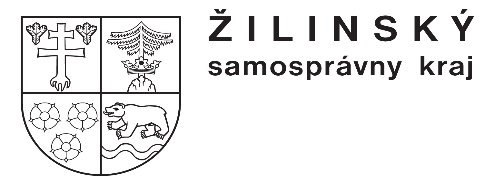 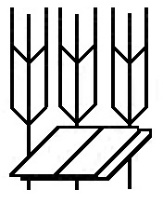 Stredná odborná škola poľnohospodárstva a služieb na vidiekuPredmestská 82010 01 Žilina 1